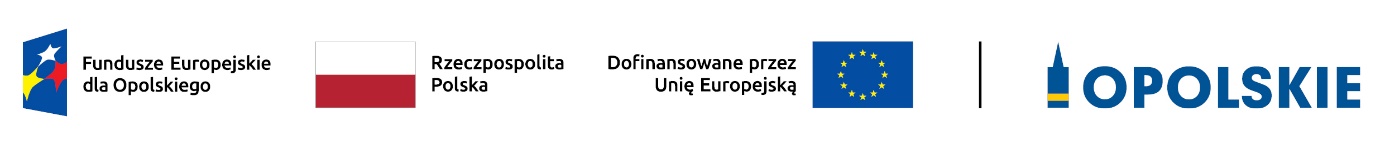 Lista zawierająca informacje o projektach, które zostały przekazane do rozstrzygnięcia  w ramach postępowania konkurencyjnego do działania 5.3 Wyrównywanie szans kobiet                                i mężczyzn na rynku pracy FEO 2021-2027 (nabór 04.07-08.08.2023 r.)Źródło: Opracowanie własne na podstawie danych z LSI 2021-2027.Opracowanie:Referat Oceny Projektów EFSDepartament Programowania Funduszy EuropejskichUrząd Marszałkowski Województwa Opolskiego Opole, 11 stycznia 2024 r. Lp.Nazwa wnioskodawcyTytuł projektuNumer wnioskuOPOLSKA IZBA GOSPODARCZAOtoczenie wsparciem na rynku pracy. FEOP.05.03-IZ.00-0010/23Progres Szymon ArtwikDam radę - jestem kobietą.FEOP.05.03-IZ.00-0013/23ANETA GIBEK-WIŚNIEWSKARAZEM WBREW STEREOTYPOM!-Wyrównywanie szans kobiet                      i mężczyzn na opolskim rynku pracy.FEOP.05.03-IZ.00-0015/23